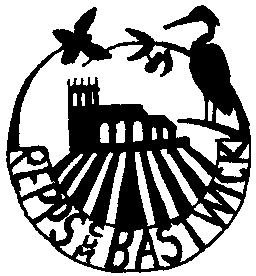   REPPS with BASTWICK PARISH COUNCIL27th October 2020To All Councillors: Your attendance is required at the Parish Council Meeting to be held on Tuesday 3rd November 2020 online via Zoom, commencing at 8 pm.  Meeting ID: 817 4242 9299  Passcode: 923324Signed,Claudia DicksonClerk to the CouncilAGENDAApologies for absence                  Declarations of interest in items on the agenda and requests for dispensationsApproval of Minutes of the meeting held on 21st July 2020Matters arising (for information only)Borough and County Councillor reports, and Police reportCorrespondence received, including:Pugg Street Staithe -  an update on repair and registryParish Clerk’s report - an update on highways and other issues, including:to arrange a site visit for the footpath from Low Road to the A149 Allotments - to report updates and issuesTo ratify the following policies:Safeguarding policyReview of Internal ControlCode of ConductAccessibility StatementCookie PolicyPrivacy PolicyFinancial and administration matters, including:To ratify the Grass and Hedge Cutting tender awardedTo ratify adding 2 areas to the grass cutting scheduleTo consider a quote for a new Internal AuditorTo note the new pay scales for the Clerk’s salary for 2020/21To ratify payments made during the Covid lockdownIncome and Expenditure reportPayments for approvalPlanning matters - to consider applications received and ratify comments submitted, including:06/20/0059/F - 2 bay cart lodge with cat slide roof in front garden at Flint House, Low Road, NR29 5AH06/20/0077/F - single storey rear and side extension, upgrade of external finishes to existing bungalow, increased parking at Aromanches, Low Road, NR29 5AHBA/2020/0028/HOUSEH - replacement quay heading at Sunnymead, 44 Riverside, NR29 5JYBA/2020/0081/COND - amendments to barn: elevations and floor plans, and increase in height, variation of condition 2 of permission BA/2018/0279/FUL at Bastwick Tower House, Tower Road, NR29 5JNMatters for reporting or future agendaPublic ParticipationDate and time of the next meetingThe next meeting is scheduled to be held on Tuesday 1st December 2020.  This will be confirmed nearer the date along with the location.